A common complaint reported by drivers islow blood pressure.difficulty breathing.lower back pain.hyperactivity.The main cause of the pain and discomfort drivers experience may be attributed topoor posture.improperly adjusted seat.long periods of time in the same posture.any of the above.When getting into a vehicle, slide into the seat and aim for a 			 gap between the back of your knees and the front edge of the seat.1-inch2-3 finger6-inch1-footLeaning the car seat to 			 reduces strain on your lower back.45 degrees90 degrees100-110 degrees180 degreesYou should remove your wallet from your back pocket when getting into the car to drive because the added pressure of something as small as a wallet can cause the low back, hips and pelvis to be uneven, which can cause back pain over time while driving.TrueFalseA common complaint reported by drivers islow blood pressure.difficulty breathing.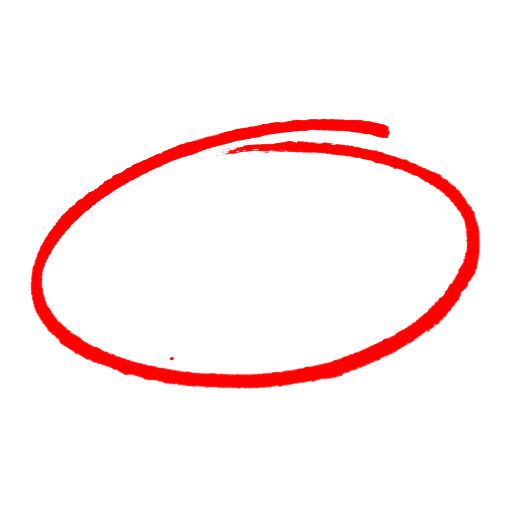 lower back pain.hyperactivity.The main cause of the pain and discomfort drivers experience may be attributed topoor posture.improperly adjusted seat.long periods of time in the same posture.any of the above.When getting into a vehicle, slide into the seat and aim for a 			 gap between the back of your knees and the front edge of the seat.1-inch2-3 finger6-inch1-footLeaning the car seat to 			 reduces strain on your lower back.45 degrees90 degrees100-110 degrees180 degreesYou should remove your wallet from your back pocket when getting into the car to drive because the added pressure of something as small as a wallet can cause the low back, hips, and pelvis to be uneven, which can cause back pain over time while driving.TrueFalseSAFETY MEETING QUIZSAFETY MEETING QUIZ